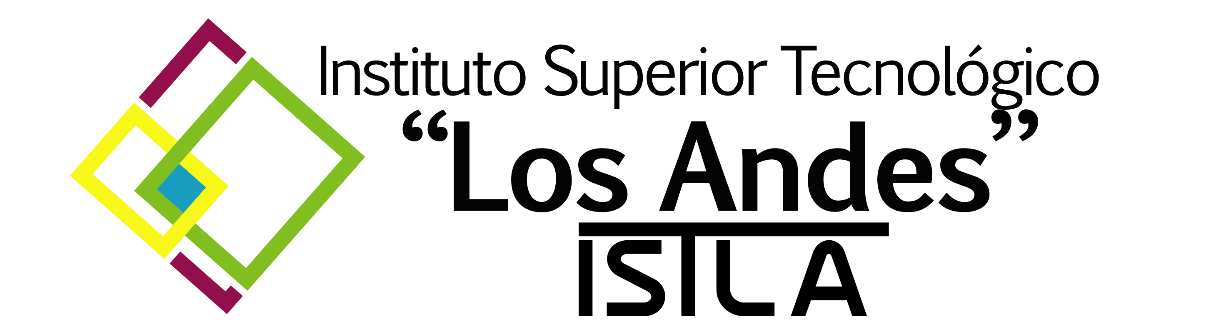 INSTITUTO SUPERIOR TECNOLÓGICO “LOS ANDES”COORDINACIÓN DE TALENTO HUMANO Y BIENESTAR ESTUDIANTILHOJA DE VIDA DATOS PERSONALESFORMACIÓN ACADÉMICACURSOS Y SEMINARIOS RECIBIDOS EXPERIENCIA    4.1 Profesional 4.2 Como Docente4.3  	Directiva 4.4 Capacitador4.5 Vinculación con la Colectividad4.6 Investigación4.6 Consultoría en general5. 	PUBLICACIONES6. 	IDIOMAS7. 	INFORMACIÓN ADICIONAL QUE CONSIDERE ÙTIL8. 	HOJA DE VIDA RESUMIDAÁREAS EN LAS QUE PUEDE COLABORAR  CON LA FACULTAD, ESCUELA O DEPENDENCIA.10. DECLARACIÓNDeclaro y me responsabilizo que toda la información contenida en este formulario sea verídica. En caso de que se compruebe la falsedad de la información autorizo a la Institución a tomar las acciones legales que corresponda.  Ciudad: Santo Domingo de los TsáchilasFecha: 12 de Agosto de 2021.................................................................Firma Fuente: CEAACES | Consejo de Evaluación, Acreditación y Aseguramiento de la Calidad de la Educación Superior.Adaptación: ITES “LOS ANDES”Apellidos: C.I.: Nombres: RUC. Fecha de nacimiento: Lugar: Lugar de trabajo I:  Cargo I: Lugar de trabajo II:  Cargo II: Dirección domiciliaria: Ciudad: Teléfonos oficina:  Fax:  E-mail: Celular: N°Títulos de PregradoUniversidadPaísAñoNºTítulos de PosgradoUniversidadPaísAñoNºNOMBREINSTITUCIÓNHORASAñoN°EMPRESA-INSTITUCIÓNPOSICIÓNDE MES-AÑOA MES-AÑON°CURSOS - MATERIASINSTITUCIÓNDE MES-AÑOA MES-AÑON°CargosINSTITUCIÓNDE MES-AÑOA MES-AÑON°CURSO- SEMINARIO (ÁREAS)ENTIDADESDE MES-AÑOA MES-AÑONo.TIPO DE EXPERIENCIAPROGRAMADURACIÓN12No.TIPO DE EXPERIENCIAPROGRAMADURACIÓNN°NOMBRE DEL PROYECTOINSTITUCIÓN DE MES-AÑOA MES-AÑONo.TÍTULOEDITORIALAÑO PUBLICACIÓNNo.IDIOMA    HABLADO %ESCRITO %COMPRENSIÓN %EVENTO ACADÉMICOINSTITUCIÓNFECHA